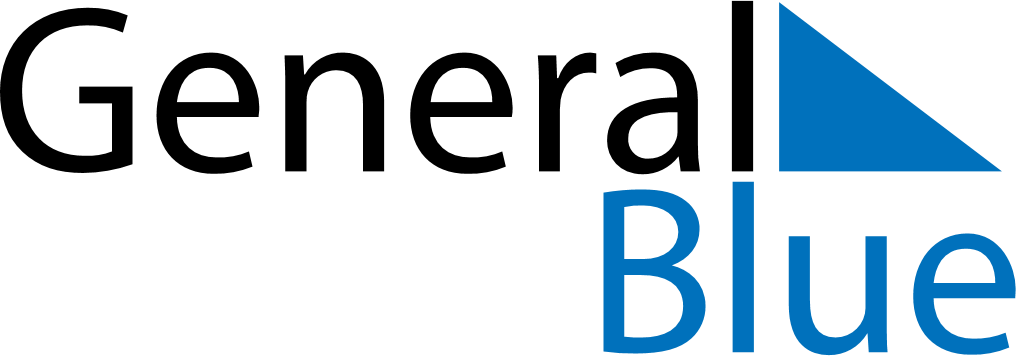 June 2024June 2024June 2024June 2024June 2024June 2024June 2024Charcana, Arequipa, PeruCharcana, Arequipa, PeruCharcana, Arequipa, PeruCharcana, Arequipa, PeruCharcana, Arequipa, PeruCharcana, Arequipa, PeruCharcana, Arequipa, PeruSundayMondayMondayTuesdayWednesdayThursdayFridaySaturday1Sunrise: 6:11 AMSunset: 5:28 PMDaylight: 11 hours and 16 minutes.23345678Sunrise: 6:12 AMSunset: 5:28 PMDaylight: 11 hours and 16 minutes.Sunrise: 6:12 AMSunset: 5:28 PMDaylight: 11 hours and 16 minutes.Sunrise: 6:12 AMSunset: 5:28 PMDaylight: 11 hours and 16 minutes.Sunrise: 6:12 AMSunset: 5:28 PMDaylight: 11 hours and 15 minutes.Sunrise: 6:13 AMSunset: 5:28 PMDaylight: 11 hours and 15 minutes.Sunrise: 6:13 AMSunset: 5:28 PMDaylight: 11 hours and 15 minutes.Sunrise: 6:13 AMSunset: 5:28 PMDaylight: 11 hours and 14 minutes.Sunrise: 6:13 AMSunset: 5:28 PMDaylight: 11 hours and 14 minutes.910101112131415Sunrise: 6:14 AMSunset: 5:28 PMDaylight: 11 hours and 14 minutes.Sunrise: 6:14 AMSunset: 5:28 PMDaylight: 11 hours and 14 minutes.Sunrise: 6:14 AMSunset: 5:28 PMDaylight: 11 hours and 14 minutes.Sunrise: 6:14 AMSunset: 5:29 PMDaylight: 11 hours and 14 minutes.Sunrise: 6:15 AMSunset: 5:29 PMDaylight: 11 hours and 13 minutes.Sunrise: 6:15 AMSunset: 5:29 PMDaylight: 11 hours and 13 minutes.Sunrise: 6:15 AMSunset: 5:29 PMDaylight: 11 hours and 13 minutes.Sunrise: 6:15 AMSunset: 5:29 PMDaylight: 11 hours and 13 minutes.1617171819202122Sunrise: 6:16 AMSunset: 5:29 PMDaylight: 11 hours and 13 minutes.Sunrise: 6:16 AMSunset: 5:29 PMDaylight: 11 hours and 13 minutes.Sunrise: 6:16 AMSunset: 5:29 PMDaylight: 11 hours and 13 minutes.Sunrise: 6:16 AMSunset: 5:30 PMDaylight: 11 hours and 13 minutes.Sunrise: 6:16 AMSunset: 5:30 PMDaylight: 11 hours and 13 minutes.Sunrise: 6:17 AMSunset: 5:30 PMDaylight: 11 hours and 13 minutes.Sunrise: 6:17 AMSunset: 5:30 PMDaylight: 11 hours and 13 minutes.Sunrise: 6:17 AMSunset: 5:30 PMDaylight: 11 hours and 13 minutes.2324242526272829Sunrise: 6:17 AMSunset: 5:31 PMDaylight: 11 hours and 13 minutes.Sunrise: 6:18 AMSunset: 5:31 PMDaylight: 11 hours and 13 minutes.Sunrise: 6:18 AMSunset: 5:31 PMDaylight: 11 hours and 13 minutes.Sunrise: 6:18 AMSunset: 5:31 PMDaylight: 11 hours and 13 minutes.Sunrise: 6:18 AMSunset: 5:31 PMDaylight: 11 hours and 13 minutes.Sunrise: 6:18 AMSunset: 5:32 PMDaylight: 11 hours and 13 minutes.Sunrise: 6:18 AMSunset: 5:32 PMDaylight: 11 hours and 13 minutes.Sunrise: 6:18 AMSunset: 5:32 PMDaylight: 11 hours and 13 minutes.30Sunrise: 6:18 AMSunset: 5:33 PMDaylight: 11 hours and 14 minutes.